                          2020-2021 EĞİTİM ÖĞRETİM YILI  EKİM AYI AYLIK PLANI DEĞERLER EĞİTİMİ            İNGİLİZCE            İNGİLİZCE            İNGİLİZCEAYIN RENGİAYIN RENGİAYIN RAKAMIAYIN RAKAMIAYIN RAKAMIAYIN ŞEKLİAYIN ŞEKLİAYIN TÜRK BÜYÜĞÜAYIN TÜRK BÜYÜĞÜ-TUVALET ADABI VE DUASIOPPOSİTE, THE DAYS OF WEEKSOPPOSİTE, THE DAYS OF WEEKSOPPOSİTE, THE DAYS OF WEEKSBEYAZ YEŞİLBEYAZ YEŞİL5-65-65-6DİKDÖRTGEN DİKDÖRTGEN MEVLANAMEVLANA   MÜZİK ETKİNLİĞİ   MÜZİK ETKİNLİĞİ   MÜZİK ETKİNLİĞİOYUN ETKİNLİĞİOYUN ETKİNLİĞİOYUN ETKİNLİĞİOYUN ETKİNLİĞİTÜRKÇE DİL ETKİNLİĞİTÜRKÇE DİL ETKİNLİĞİTÜRKÇE DİL ETKİNLİĞİAKIL VE ZEKÂAKIL VE ZEKÂAKIL VE ZEKÂYARAMAZ FARECİK-VÜCUDUMUZ -SABAH OLDU-AĞAÇLARIN YAPRAKLARI DÖKÜLÜR?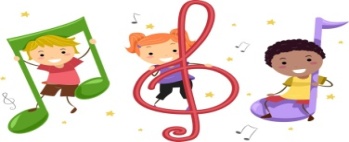 YARAMAZ FARECİK-VÜCUDUMUZ -SABAH OLDU-AĞAÇLARIN YAPRAKLARI DÖKÜLÜR?YARAMAZ FARECİK-VÜCUDUMUZ -SABAH OLDU-AĞAÇLARIN YAPRAKLARI DÖKÜLÜR?- SONBAHAR OYUNU-ŞEKİLLER  OYUNU -SAYI OYUNU -RENK VE DENGE  OYUNU-SİMETRİ ÇALIŞMASI İÇEREN HAREKETLİ OYUNUMUZ -‘’4’’ e ULAŞMAK HİÇ BU KADAREGLENCELİ OLMAMIŞTI -PARKUR OYUNU -TAŞ KAĞIT MAKAS OYUNU -EGLENCELİ OYUN  -KOMŞUNDAN MEMNUN MUSUN ?- SONBAHAR OYUNU-ŞEKİLLER  OYUNU -SAYI OYUNU -RENK VE DENGE  OYUNU-SİMETRİ ÇALIŞMASI İÇEREN HAREKETLİ OYUNUMUZ -‘’4’’ e ULAŞMAK HİÇ BU KADAREGLENCELİ OLMAMIŞTI -PARKUR OYUNU -TAŞ KAĞIT MAKAS OYUNU -EGLENCELİ OYUN  -KOMŞUNDAN MEMNUN MUSUN ?- SONBAHAR OYUNU-ŞEKİLLER  OYUNU -SAYI OYUNU -RENK VE DENGE  OYUNU-SİMETRİ ÇALIŞMASI İÇEREN HAREKETLİ OYUNUMUZ -‘’4’’ e ULAŞMAK HİÇ BU KADAREGLENCELİ OLMAMIŞTI -PARKUR OYUNU -TAŞ KAĞIT MAKAS OYUNU -EGLENCELİ OYUN  -KOMŞUNDAN MEMNUN MUSUN ?- SONBAHAR OYUNU-ŞEKİLLER  OYUNU -SAYI OYUNU -RENK VE DENGE  OYUNU-SİMETRİ ÇALIŞMASI İÇEREN HAREKETLİ OYUNUMUZ -‘’4’’ e ULAŞMAK HİÇ BU KADAREGLENCELİ OLMAMIŞTI -PARKUR OYUNU -TAŞ KAĞIT MAKAS OYUNU -EGLENCELİ OYUN  -KOMŞUNDAN MEMNUN MUSUN ?        HİKÂYE ETKİNLİKLERİPARMAK OYUNU  BİLMECE SAATİ   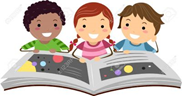         HİKÂYE ETKİNLİKLERİPARMAK OYUNU  BİLMECE SAATİ           HİKÂYE ETKİNLİKLERİPARMAK OYUNU  BİLMECE SAATİ   -SUDOKU -ZEKARA- YÖNERGEYE GÖRE İLERLİYORUZ GÖRSEL ALGI DİKKAT -RENK KAVRAMI DİKKAT -DİKKAT KOORDİNASYON ETKİNLİĞİ -PUZZLE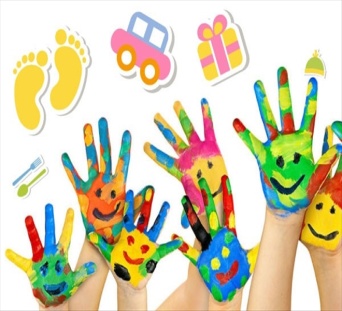 -SUDOKU -ZEKARA- YÖNERGEYE GÖRE İLERLİYORUZ GÖRSEL ALGI DİKKAT -RENK KAVRAMI DİKKAT -DİKKAT KOORDİNASYON ETKİNLİĞİ -PUZZLE-SUDOKU -ZEKARA- YÖNERGEYE GÖRE İLERLİYORUZ GÖRSEL ALGI DİKKAT -RENK KAVRAMI DİKKAT -DİKKAT KOORDİNASYON ETKİNLİĞİ -PUZZLEFEN VE DOĞAETKİNLİĞİFEN VE DOĞAETKİNLİĞİMONTESSORİ ETKİNLİĞİMONTESSORİ ETKİNLİĞİMONTESSORİ ETKİNLİĞİSANAT ETKİNLİĞİSANAT ETKİNLİĞİSANAT ETKİNLİĞİBELİRLİ GÜN VE HAFTALARBELİRLİ GÜN VE HAFTALARBELİRLİ GÜN VE HAFTALARBELİRLİ GÜN VE HAFTALARDRAMA    - ELEKTİRİK DENEYİ 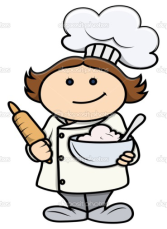 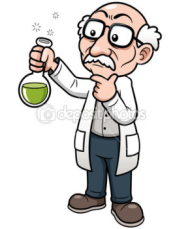    - ELEKTİRİK DENEYİ -LEGO ÇEKME  -HARAKET EDEN SU-GÜNLÜK YAŞAM BECERİLERİ  -AYAKKABILARIN YÖN TARİFİ -İP GEÇİRME SEVİMLİ YILAN 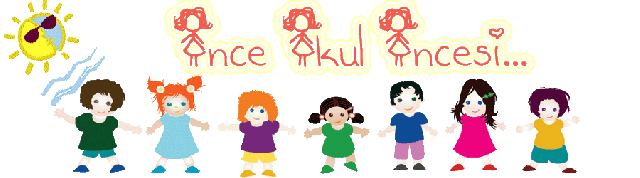 -LEGO ÇEKME  -HARAKET EDEN SU-GÜNLÜK YAŞAM BECERİLERİ  -AYAKKABILARIN YÖN TARİFİ -İP GEÇİRME SEVİMLİ YILAN -LEGO ÇEKME  -HARAKET EDEN SU-GÜNLÜK YAŞAM BECERİLERİ  -AYAKKABILARIN YÖN TARİFİ -İP GEÇİRME SEVİMLİ YILAN --ORİGAMİ SANATI -ÇİÇEK BASKISI  - SEVİMLİ KARDAN ADAM -  SEVİMLİ PANDA -MANDALA -GÖLGE EŞLEŞTİRME -KUKLA ADAM --ORİGAMİ SANATI -ÇİÇEK BASKISI  - SEVİMLİ KARDAN ADAM -  SEVİMLİ PANDA -MANDALA -GÖLGE EŞLEŞTİRME -KUKLA ADAM --ORİGAMİ SANATI -ÇİÇEK BASKISI  - SEVİMLİ KARDAN ADAM -  SEVİMLİ PANDA -MANDALA -GÖLGE EŞLEŞTİRME -KUKLA ADAM -YERLİ  MALI HAFTASI -DÜNYA ENGELLİLER GÜNÜ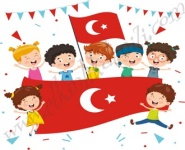 BİLGİNİZE SEVGİLERİMİZLEZEYNEP ÖZYÜREK-YERLİ  MALI HAFTASI -DÜNYA ENGELLİLER GÜNÜBİLGİNİZE SEVGİLERİMİZLEZEYNEP ÖZYÜREK-YERLİ  MALI HAFTASI -DÜNYA ENGELLİLER GÜNÜBİLGİNİZE SEVGİLERİMİZLEZEYNEP ÖZYÜREK-YERLİ  MALI HAFTASI -DÜNYA ENGELLİLER GÜNÜBİLGİNİZE SEVGİLERİMİZLEZEYNEP ÖZYÜREKDÜNYA  ENGELLİLER GÜNÜ DRAMASI DEĞERLİ VELİMİZ;*PAZARTESİ GÜNÜ KİTAP GÜNÜDÜR.  (Çocuklarımızın yaş düzeyine uygun evden getirdikleri kitaplar okunacaktır. )                                                                                                                                                                  PERŞEMBE GÜNLERİMİZ, SAĞLIKLI YİYECEK PAYLAŞIM GÜNÜDÜR.(KURUYEMİŞ VEYA MEYVE)*         BU AY ( AKVARYUM SEALİFE) GEZMİZ OLACAKTIR.                                                                                                                                                                                     BİLGİLERİNİZE, SEVGİLERLE                                                                                                                                                                                       AYŞENUR KUŞDEĞERLİ VELİMİZ;*PAZARTESİ GÜNÜ KİTAP GÜNÜDÜR.  (Çocuklarımızın yaş düzeyine uygun evden getirdikleri kitaplar okunacaktır. )                                                                                                                                                                  PERŞEMBE GÜNLERİMİZ, SAĞLIKLI YİYECEK PAYLAŞIM GÜNÜDÜR.(KURUYEMİŞ VEYA MEYVE)*         BU AY ( AKVARYUM SEALİFE) GEZMİZ OLACAKTIR.                                                                                                                                                                                     BİLGİLERİNİZE, SEVGİLERLE                                                                                                                                                                                       AYŞENUR KUŞDEĞERLİ VELİMİZ;*PAZARTESİ GÜNÜ KİTAP GÜNÜDÜR.  (Çocuklarımızın yaş düzeyine uygun evden getirdikleri kitaplar okunacaktır. )                                                                                                                                                                  PERŞEMBE GÜNLERİMİZ, SAĞLIKLI YİYECEK PAYLAŞIM GÜNÜDÜR.(KURUYEMİŞ VEYA MEYVE)*         BU AY ( AKVARYUM SEALİFE) GEZMİZ OLACAKTIR.                                                                                                                                                                                     BİLGİLERİNİZE, SEVGİLERLE                                                                                                                                                                                       AYŞENUR KUŞDEĞERLİ VELİMİZ;*PAZARTESİ GÜNÜ KİTAP GÜNÜDÜR.  (Çocuklarımızın yaş düzeyine uygun evden getirdikleri kitaplar okunacaktır. )                                                                                                                                                                  PERŞEMBE GÜNLERİMİZ, SAĞLIKLI YİYECEK PAYLAŞIM GÜNÜDÜR.(KURUYEMİŞ VEYA MEYVE)*         BU AY ( AKVARYUM SEALİFE) GEZMİZ OLACAKTIR.                                                                                                                                                                                     BİLGİLERİNİZE, SEVGİLERLE                                                                                                                                                                                       AYŞENUR KUŞDEĞERLİ VELİMİZ;*PAZARTESİ GÜNÜ KİTAP GÜNÜDÜR.  (Çocuklarımızın yaş düzeyine uygun evden getirdikleri kitaplar okunacaktır. )                                                                                                                                                                  PERŞEMBE GÜNLERİMİZ, SAĞLIKLI YİYECEK PAYLAŞIM GÜNÜDÜR.(KURUYEMİŞ VEYA MEYVE)*         BU AY ( AKVARYUM SEALİFE) GEZMİZ OLACAKTIR.                                                                                                                                                                                     BİLGİLERİNİZE, SEVGİLERLE                                                                                                                                                                                       AYŞENUR KUŞDEĞERLİ VELİMİZ;*PAZARTESİ GÜNÜ KİTAP GÜNÜDÜR.  (Çocuklarımızın yaş düzeyine uygun evden getirdikleri kitaplar okunacaktır. )                                                                                                                                                                  PERŞEMBE GÜNLERİMİZ, SAĞLIKLI YİYECEK PAYLAŞIM GÜNÜDÜR.(KURUYEMİŞ VEYA MEYVE)*         BU AY ( AKVARYUM SEALİFE) GEZMİZ OLACAKTIR.                                                                                                                                                                                     BİLGİLERİNİZE, SEVGİLERLE                                                                                                                                                                                       AYŞENUR KUŞDEĞERLİ VELİMİZ;*PAZARTESİ GÜNÜ KİTAP GÜNÜDÜR.  (Çocuklarımızın yaş düzeyine uygun evden getirdikleri kitaplar okunacaktır. )                                                                                                                                                                  PERŞEMBE GÜNLERİMİZ, SAĞLIKLI YİYECEK PAYLAŞIM GÜNÜDÜR.(KURUYEMİŞ VEYA MEYVE)*         BU AY ( AKVARYUM SEALİFE) GEZMİZ OLACAKTIR.                                                                                                                                                                                     BİLGİLERİNİZE, SEVGİLERLE                                                                                                                                                                                       AYŞENUR KUŞDEĞERLİ VELİMİZ;*PAZARTESİ GÜNÜ KİTAP GÜNÜDÜR.  (Çocuklarımızın yaş düzeyine uygun evden getirdikleri kitaplar okunacaktır. )                                                                                                                                                                  PERŞEMBE GÜNLERİMİZ, SAĞLIKLI YİYECEK PAYLAŞIM GÜNÜDÜR.(KURUYEMİŞ VEYA MEYVE)*         BU AY ( AKVARYUM SEALİFE) GEZMİZ OLACAKTIR.                                                                                                                                                                                     BİLGİLERİNİZE, SEVGİLERLE                                                                                                                                                                                       AYŞENUR KUŞDEĞERLİ VELİMİZ;*PAZARTESİ GÜNÜ KİTAP GÜNÜDÜR.  (Çocuklarımızın yaş düzeyine uygun evden getirdikleri kitaplar okunacaktır. )                                                                                                                                                                  PERŞEMBE GÜNLERİMİZ, SAĞLIKLI YİYECEK PAYLAŞIM GÜNÜDÜR.(KURUYEMİŞ VEYA MEYVE)*         BU AY ( AKVARYUM SEALİFE) GEZMİZ OLACAKTIR.                                                                                                                                                                                     BİLGİLERİNİZE, SEVGİLERLE                                                                                                                                                                                       AYŞENUR KUŞDEĞERLİ VELİMİZ;*PAZARTESİ GÜNÜ KİTAP GÜNÜDÜR.  (Çocuklarımızın yaş düzeyine uygun evden getirdikleri kitaplar okunacaktır. )                                                                                                                                                                  PERŞEMBE GÜNLERİMİZ, SAĞLIKLI YİYECEK PAYLAŞIM GÜNÜDÜR.(KURUYEMİŞ VEYA MEYVE)*         BU AY ( AKVARYUM SEALİFE) GEZMİZ OLACAKTIR.                                                                                                                                                                                     BİLGİLERİNİZE, SEVGİLERLE                                                                                                                                                                                       AYŞENUR KUŞDEĞERLİ VELİMİZ;*PAZARTESİ GÜNÜ KİTAP GÜNÜDÜR.  (Çocuklarımızın yaş düzeyine uygun evden getirdikleri kitaplar okunacaktır. )                                                                                                                                                                  PERŞEMBE GÜNLERİMİZ, SAĞLIKLI YİYECEK PAYLAŞIM GÜNÜDÜR.(KURUYEMİŞ VEYA MEYVE)*         BU AY ( AKVARYUM SEALİFE) GEZMİZ OLACAKTIR.                                                                                                                                                                                     BİLGİLERİNİZE, SEVGİLERLE                                                                                                                                                                                       AYŞENUR KUŞDEĞERLİ VELİMİZ;*PAZARTESİ GÜNÜ KİTAP GÜNÜDÜR.  (Çocuklarımızın yaş düzeyine uygun evden getirdikleri kitaplar okunacaktır. )                                                                                                                                                                  PERŞEMBE GÜNLERİMİZ, SAĞLIKLI YİYECEK PAYLAŞIM GÜNÜDÜR.(KURUYEMİŞ VEYA MEYVE)*         BU AY ( AKVARYUM SEALİFE) GEZMİZ OLACAKTIR.                                                                                                                                                                                     BİLGİLERİNİZE, SEVGİLERLE                                                                                                                                                                                       AYŞENUR KUŞDEĞERLİ VELİMİZ;*PAZARTESİ GÜNÜ KİTAP GÜNÜDÜR.  (Çocuklarımızın yaş düzeyine uygun evden getirdikleri kitaplar okunacaktır. )                                                                                                                                                                  PERŞEMBE GÜNLERİMİZ, SAĞLIKLI YİYECEK PAYLAŞIM GÜNÜDÜR.(KURUYEMİŞ VEYA MEYVE)*         BU AY ( AKVARYUM SEALİFE) GEZMİZ OLACAKTIR.                                                                                                                                                                                     BİLGİLERİNİZE, SEVGİLERLE                                                                                                                                                                                       AYŞENUR KUŞ